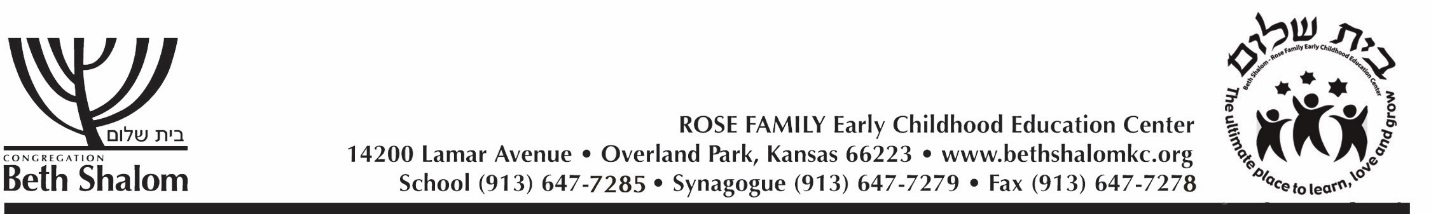 Rose Family Early Childhood In Person Learning Prices9:00-12:00MWF/M-FIn Person LearningNovember 2-30December 1-18Security/Cleaning FeeMini School (Member) MWF$264.00$192.00$66.00/November$48.00/DecemberMini School (Non Member) MWF$330.00$240.00$66.00/November$48.00/DecemberThrees (Member) MWF$264.00$192.00$66.00/November$48.00/DecemberThrees (Non Member) MWF$330.00$240.00$66.00/November$48.00/DecemberThrees (Member) M-F$432.00$336.00$108.00/November$84.00/DecemberThrees (Non Member) M-F$540.00$420.00$108.00/November$84.00/DecemberPre-K (Member) MWF$264.00$192.00$66.00/November$48.00/DecemberPre K (Non Member) MWF$330.00$240.00$66.00/November$48.00/DecemberPre K (Member) M-F$432.00$336.00$108.00/November$84.00/DecemberPre K (Non Member) M-F$540.00$420.00$108.00/November$84.00/December